LAPORAN AKHIR  PENGABDIAN KEPADA MASYARAKAT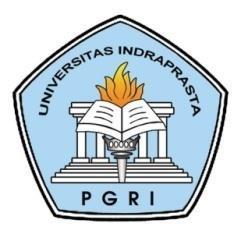 PKM PENYULUHAN KECERDASAN BUATAN (AI) PADA KEHIDUPAN KITA KEPADA WARGA PERUMAHAN VILLA CASABLANCA SAWANGAN DEPOKTim Pengusul :PROGRAM STUDI INFORMATIKA FAKULTAS TEKNIK DAN ILMU KOMPUTER UNIVERSITAS INDRAPRASTA PGRI2020                                                         HALAMAN PENGESAHAN1. JudulAbdimas		: Penyuluhan kecerdasan buatan (AI) pada kehidupan    		  kita kepada warga perumahan Villa Casablanca		  Sawangan Depok.2. Mitra Program 		: Warga perumahan Villa Casablanca, Sawangan - Depok3. Ketua Tim Pelaksanaa. Nama Lengkap		: V.H. Valentino, S.Kom., MMSIb. Jenis Kelamin		: Laki-lakic. NIDN			: 0305046906d. Jabatan/Golongan	: Dosen/Asisten Ahlie.  Program Studi/Fakultas	: Informatika / Teknik dan Ilmu Komputer f.  Pusat Penelitian		: LPPM Universitas Indraprasta PGRIg. Telepon			: 085888399099h. Alamat Rumah		: Puri Gading, Jl,Alama Raya 2, Blok D8/12A,    Kelurahan Jati Melati,   Kecamatan Pondok Melati, Bekasi i. Alamat Surel (email)	: valentino_na70@yahoo.com4. Anggota Tim Pengusul       :Keikutsertaan Mahasiswa		:a. Nama				: Dwiky Surya Putra b. NPM				: 201843500805c. Program Studi			: Informatika5. LokasiKegiatan/Mitraa.  Wilayah Mitra	: Warga Perumahan Villa Casablanca Sawanganb.  Kabupaten/Kota	: Depokc.  Propinsi	: Jawa Baratd.  Jarak PT ke Lokasi Mitra         : 24,6 km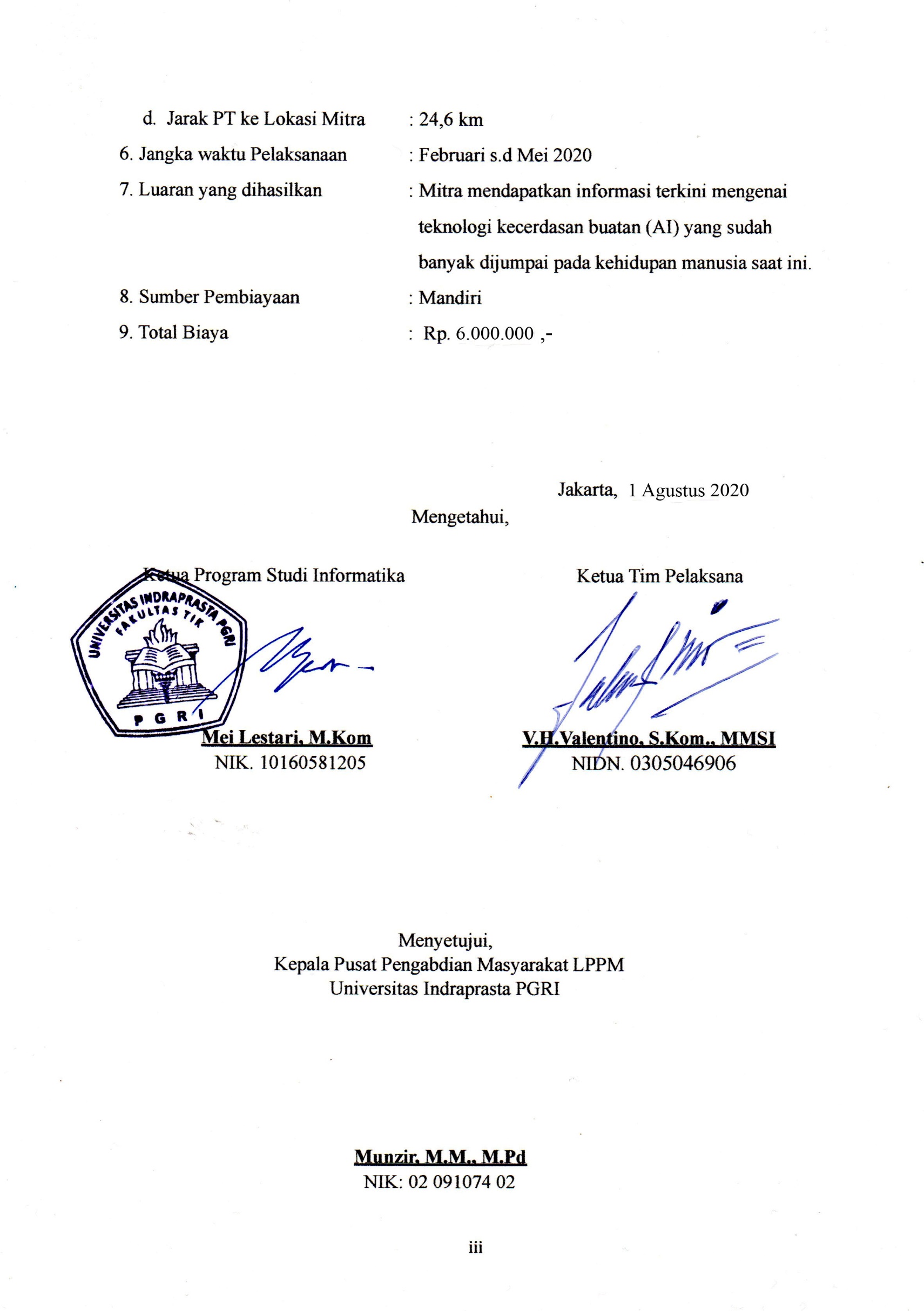 6. Jangka waktu Pelaksanaan  	: Februari s.d Mei 20207. Luaran yang dihasilkan	: Mitra mendapatkan informasi terkini mengenai   teknologi kecerdasan buatan (AI) yang sudah    banyak dijumpai pada kehidupan manusia saat ini.8. Sumber Pembiayaan	: Mandiri9. Total Biaya	:  Rp. 6.000.000 ,-    							      Jakarta, 1 Agustus  2020      	Mengetahui,					     Ketua Program Studi Informatika		                      Ketua Tim Pelaksana     Mei Lestari, M.Kom		           V.H.Valentino, S.Kom., MMSI          NIK. 10160581205			         NIDN. 0305046906                              Menyetujui,                                Kepala Pusat Pengabdian Masyarakat LPPM                Universitas Indraprasta PGRI                     Munzir, M.M., M.Pd                       NIK: 02 091074 02IDENTITAS DAN URAIAN UMUMJudul Pengabdian Kepada Masyarakat  : Penyuluhan  kecerdasan buatan (AI) pada 					     kehidupan manusia kepada warga perumahan 					     Villa Casablanca Sawangan Depok.Tim Pelaksana :Objek Pengabdian Masyarakat :Warga perumahan villa Casablanca sawangan depokMasa Pelaksanaan :Mulai		: Februari tahun  2020Berakhir		:  Mei   tahun  2020Usulan Biaya Dana Bantuan Unindra/Mandiri :Dana Bantuan Unindra	: Rp 2.000.000,-Pihak ke-2			: Rp.4.000.000,-Sumber lain		: Rp ...............................Total			: Rp 6.000.000,-Lokasi Pengabdian Masyarakat :Perumahan villa Casablanca sawangan depok, jawa baratMitra yang terlibat :Warga perumahan villa Casablanca sawangan depokPermasalahan yang ditemukan dan solusi :Permasalahan :Kehidupan manusia pekerja pada umumnya akan tergantikan dengan kecanggihan teknologi yang biasa dikenal dengan kecerdasan buatan, bukan hanya praktis akan tetapi juga murah biaya perawatan dalam jangka waktu lama.Solusi :Dengan penyuluhan ini diharapkan kesiapan generasi saat ini menyikapi kacenggihan teknologi ini, dan menyiapkan generasi berikutnya dengan bekal yang cukup.Kontribusi mendasar pada khalayak sasaran :Warga mengetahui kemajuan teknologi, lebih spesifik dampak positif dan negatif kecerdasan buatan ini.Rencana luaran berupa jasa, system, produk/barang, paten, atau luaran lainnya yang ditargetkan :Jasa penyuluhan kemajuan teknologi di bidang kecerdasan buatan.RINGKASANPermasalahan yang terjadi adalah bagai mana membuat user dapat mengerti dan dapat menggunakan AI (Artificial Intelegence), kecerdasan buatan, Robot, Seiring dengan kemajuan Teknologi pada saat ini, semakin banyak orang yang percaya akan keakuratan data dan dapat membantu kinerja orang dalam menyelesaikan permasalahan yang dihadapi pada pekerjaan dan kehidupan sehari-hari, namun demikian masih mempunyai kendala pada user yang mengunakannya, oleh karena itu kami mengadakan penyuluhan kecerdasan buatan (AI) pada kehidupan manusia kepada warga perumahan Villa Casablanca Sawangan Depok, sehingga dapat memperluas wawasan masyarakatnya dan dapat memanfaatkan Teknologi yang ada.Kata kunci : AI (Artificial Intelegence), kecerdasan buatan, Robot.PRAKATAPuji syukur penulis panjatkan kepada Allah SWT yang telah melimpahkan rahmat dan karunia-Nya sehingga penulis dapat menyusun laporan akhir pengabdian masyarakat dengan judul “PKM Penyuluhan Kecerdasan Buatan (AI) Pada Kehidupan Kita Kepada Warga Perumahan Villa Casablanca Sawangan Depok”. Laporan akhir ini disusun guna melaksanakan tri dharma perguruan tinggi.Penulis menyadari bahwa tanpa bantuan, kontribusi, dan bimbingan dari berbagai pihak laporan akhir ini tidak akan selesai. Oleh karena itu, penulis mengucapkan terima kasih kepada :Rektor Universitas Indraprasta PGRIWarga perumahan villa Casablanca, Depok Jawa BaratDekan Fakultas Teknik dan Ilmu Komputer Universitas Indraprasta PGRIKetua Program Studi Informatika Fakultas Teknik dan Ilmu Komputer Universitas Indraprasta PGRISemua pihak yang membantu pengabdian ini mulai dari awal hingga akhir pengabdian ini dilakukan.Kami menyadari laporan akhir pengabdian ini jauh dari kata sempurna, jika ada kritik dan saran yang dapat membangun sangat diharapkan. Semoga hasil dari pengabdian kepada masyarakat ini dapat bermanfaat bagi penulis dan pembaca pada umumnya.Jakarta, 3 Februari 2020 								    Tim PengusulDAFTAR ISIDAFTAR GAMBARDAFTAR TABELDAFTAR LAMPIRANBAB IPENDAHULUANA.  Analisis SituasiPerkembangan teknologi informasi dirasakan masyarakat, kemudahan-kemudahan teknologi yang ditawarkan menjadikan pengguna merasakan banyak manfaat, seperti ponsel pintar (smartphone), vending machine pada setiap stasiun kereta dan perbankan, robot pengganti kerja manusia pada pabrik kecil atau perusahaan manufaktur skala besar, contoh diatas adalah sebagian kecil bagaimana teknologi sudah memudahkan dan meminimalisir resiko manusia sebagai pekerja.	Aktifitas pekerja yang padat dapat mengurangi efektifitas dan efisiensi kerja karena kelelahan, khususnya pada hasil akhir produk, baik dalam bentuk produk jadi ataupun pada bidang jasa yang menuntut kinerja pekerja selalu dalam kondisi terbaiknya. Teknologi berupa kecerdasan buatan ini sudah diterapkan di banyak negara dan akan banyak lagi akan terdampak, oleh karenanya kami ingin mengadakan kegiatan Pengabdian Kepada Masyarakat (PKM) dalam bentuk penyuluhan agar setiap pekerja dapat mengantisipasi atau mempunyai bekal kesiapan sebelum akhirnya dapat diterapkan pada dunia kerja pekerja tersebut.B.  Permasalahan MitraPekerja dengan jadwal yang padat dapat dikatakan belum mempunyai cukup pengetahuan mengenai teknologi terkini kecerdasan buatan ini, serta langkah antisipasi dan cara adaptasi dengan  dunia kerja baru.BAB IISOLUSI DAN TARGET LUARANA.  SolusiSetelah menganalisis dan memahami permasalahan yang ada, maka kami menawarkan solusi yang dapat memecahkan permasalahan tersebut. Solusi yang kami tawarkan yaituMemberikan pengetahuan melalui penyuluhan tentang teknologi kecerdasan buatan.Memberikan penyuluhan cara alternatif dan adaptasi pada dunia kerja yang akan datang. B.  Target LuaranLuaran yang ditargetkan dari kegiatan penyuluhan adalahMeningkatkan pengetahuan untuk warga perumahan Villa Casablanca mengenai penerapan teknologi kecerdasan buatan pada kehidupan manusia pekerja. Meningkatkan pemahaman warga dan antisipasi serta adaptasi pada dunia kerja yang akan datang.BAB III METODE DAN PARTISIPASI MITRAA.  Metode KegiatanMetode kegiatan PKM ini dilakukan dengan penyuluhan mengenai peran teknologi kecerdasan buatan yang telah diterapkan pada kehidupan dunia kerja dewasa ini.B.  Partisipasi MitraPenyuluhan PKM ini melibatkan warga perumahan Villa Casablanca yang terletak di Sawangan Depok sebagai mitra. Partisipasi mitra dalam hal ini sebagai peserta penyuluhan dan juga penyedia tempat PKM.BAB IV HASIL YANG DICAPAIHasilDibawah ini terlampirkan jadwal dan kegiatan dalam perencanaan pengabdian masyarakat yang dilakukan :Tabel 4.1. Jadwal Kegiatan Hingga pelaksanaan kegiatan penyuluhan dan pelatihan dalam rangka pengabdian kepada masyarakat, tidak ditemukan adanya hambatan yang sangat berat dan seluruh kegiatan dapat berjalan lancar. Hal ini dikarenakan persiapan yang cukup  baik dan kerjasama tim yang  baik. Selain itu kegiatan ini sangat baik sekali untuk menambah wawasan  Warga perumahan villa Casablanca sawangan depok, jawa barat.Hasil yang dicapai dengan diadakannya Penyuluhan Kecerdasan Buatan (AI) Pada Kehidupan Kita Kepada Warga Perumahan Villa Casablanca Sawangan Depok adalah sebagai berikut :Warga mendapat informasi tentang pemanfaatan teknologi Warga dapat mendapat informasi yang dibutuhkan misal perbankan dllMateriMateri yang dibawakan pada kegiatan penyuluhan adalah sebagai berikut :3 tipe pembelajar di kehidupan kita :a. Auditoryb. Visualc.  Kinetik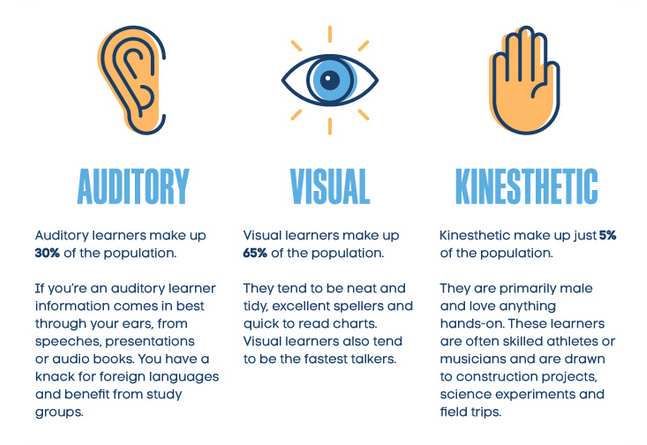 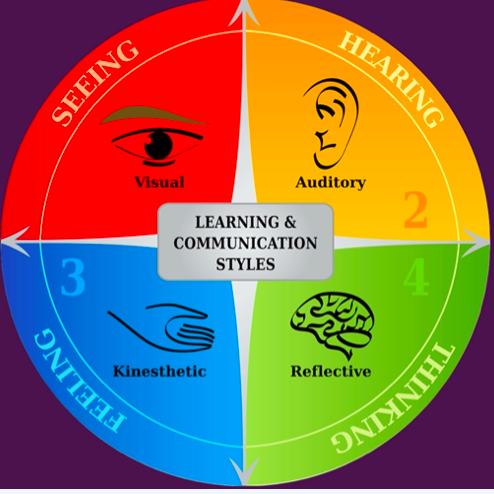 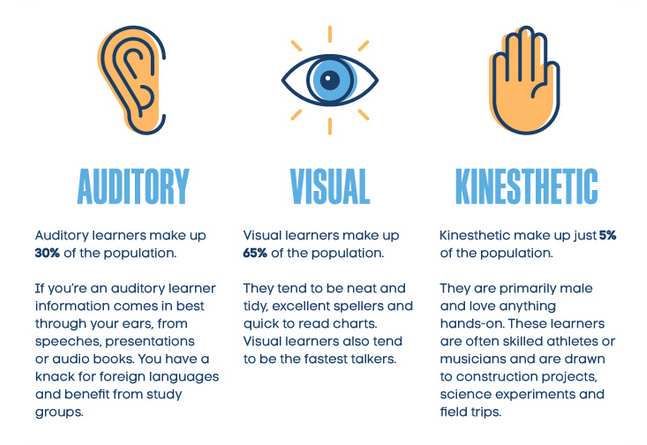 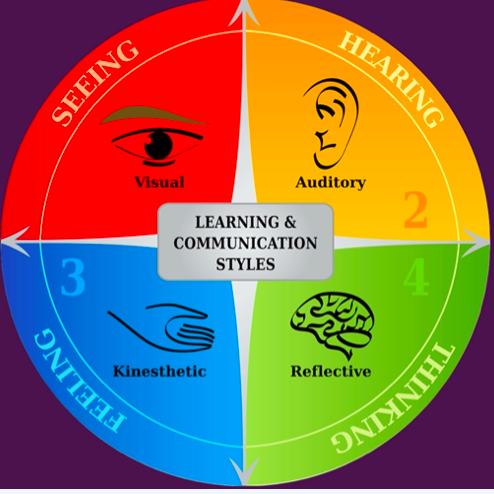 Gambar. 5.1Peran AI dan biometrik dalam keseharian kita:Face RecognitionPengenalan wajah sudah digunakan dalam keseharian kita terutama pada smartphone, dengan begitu smartphone mengenali identitas pemilik. dan juga telah dipakai pada bidang keamanan di beberapa perusahaan yang memiliki sumber atau harta yang perlu dijaga kerahasiaannya.E-Learning dan Video ConferencePandemi Covid-19 telah membawa kita pada suatu yang belum pernah dihadapi sebelumnya, kebutuhan akses akan E-Learning dan video conference sangat tinggi. Digunakan pada bidang pendidikan mulai dari sekolah dasar hingga pendidikan tinggi, tentunya harus diimbangi dengan akses internet yang besar pula.Personal IdentificationTeknologi ini lebih diterapkan pada hak akses seseorang untuk pengenalan dan otentikasi, dapat beberapa tahapan dalam otentikasi hak akses ini. apalagi jika menyangkut keamanan tingkat tinggi.Action MonitoringTeknologi ini memantau aktifitas seseorang atau sesuatu yang dapat menjadi ancaman terhadap keamanan, contoh bila teknologi ini diterapkan pada bidang pendidikan maka tindakan mencontek siswa pada saat ujian akan mendapat sanksi langsung pada hasil ujiannya. contoh yang sudah diterapkan yaitu pada setiap bandara dengan keramaian kunjungan yang padat.Wearable TechnologyContoh yang sudah diterapkan yaitu pada jam tangan pendeteksi jantung, memonitor berapa kalori yang telah terbakar, denyut nadi, bahkan langsung terhubung pada rumah sakit terdekat bila terjadi sesuatu pada sipemakai jam tersebut.Robotic TechnologyRobot telah menjadi bagian kehidupan kita juga, lebih banyak robot akan digunakan pada sektor yang memerlukan waktu kerja 24 jam sehari selama 7 hari dalam seminggu, selain efektif dan efisien penggunaan robot menjadi keuntungan perusahaan dalam memproduksi entah itu produk jasa ataupun produk bahan jadi.AI atau kecerdasan buatan 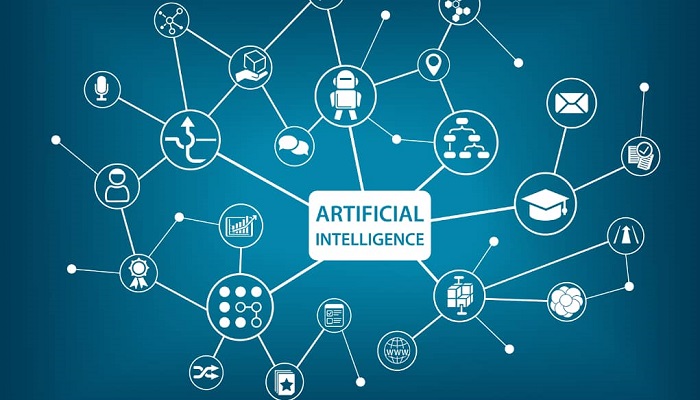 Gambar. 5.2Definisi : Kecerdasan buatan (AI) memungkinkan mesin untuk belajar dari pengalaman, menyesuaikan input baru, dan melakukan tugas yang mirip manusia. Kebanyakan contoh AI yang Anda dengar hari ini - mulai dari komputer bermain catur hingga mobil self-driving - sangat bergantung pada pembelajaran yang mendalam dan pemrosesan bahasa alami. Dengan menggunakan teknologi ini, komputer dapat dilatih untuk menyelesaikan tugas tertentu dengan memproses data dalam jumlah besar dan mengenali pola dalam data.Setiap industri memiliki permintaan tinggi akan kemampuan AI - terutama sistem penjawab pertanyaan yang dapat digunakan untuk bantuan hukum, pencarian paten, pemberitahuan risiko dan penelitian medis. Kegunaan lain dari AI termasuk:KesehatanAplikasi AI dapat memberikan obat pribadi dan pembacaan X-ray. Asisten perawatan kesehatan pribadi dapat bertindak sebagai pelatih kehidupan, mengingatkan Anda untuk minum pil, berolahraga atau makan lebih sehat.RetailAI memberikan kemampuan berbelanja virtual yang menawarkan rekomendasi yang dipersonalisasi dan mendiskusikan opsi pembelian dengan konsumen. Manajemen stok dan teknologi tata letak situs juga akan ditingkatkan dengan AI.PabrikAI dapat menganalisis data IoT pabrik saat ia mengalir dari peralatan yang terhubung untuk meramalkan beban dan permintaan yang diharapkan menggunakan jaringan berulang, jenis khusus jaringan pembelajaran dalam yang digunakan dengan data urutan.PerbankanKecerdasan Buatan meningkatkan kecepatan, ketepatan dan keefektifan upaya manusia. Di lembaga keuangan, teknik AI dapat digunakan untuk mengidentifikasi transaksi mana yang cenderung curang, mengadopsi penilaian kredit yang cepat dan akurat, serta mengotomatiskan tugas manajemen data secara manual.Bekerja sama dengan AIKecerdasan buatan tidak ada di sini untuk menggantikan kita. Itu menambah kemampuan kita dan membuat kita lebih baik dalam apa yang kita lakukan. Karena algoritma AI belajar secara berbeda dari manusia, mereka melihat berbagai hal secara berbeda. Mereka bisa melihat hubungan dan pola yang luput dari kita. Kemitraan manusia dan AI ini menawarkan banyak peluang.Meningkatkan kinerja teknologi analitik yang ada, seperti visi komputer dan analisis deret waktu.Hancurkan hambatan ekonomi, termasuk hambatan bahasa dan terjemahan.Menambah kemampuan yang ada dan membuat AI lebih baik dalam apa yang AI lakukan.Apa tantangan menggunakan kecerdasan buatan?Kecerdasan buatan akan mengubah setiap industri, tetapi kita harus memahami batasannya.Keterbatasan prinsip AI adalah bahwa ia belajar dari data. Tidak ada cara lain di mana pengetahuan dapat dimasukkan. Itu berarti setiap ketidakakuratan dalam data akan tercermin dalam hasilnya. Dan setiap lapisan tambahan prediksi atau analisis harus ditambahkan secara terpisah.Sistem AI hari ini dilatih untuk melakukan tugas yang jelas. Sistem yang bermain poker tidak bisa bermain solitaire atau catur. Sistem yang mendeteksi penipuan tidak dapat mengendarai mobil atau memberi Anda nasihat hukum. Faktanya, sistem AI yang mendeteksi penipuan perawatan kesehatan tidak dapat secara akurat mendeteksi penipuan pajak atau penipuan klaim garansi.Dengan kata lain, sistem ini sangat, sangat khusus. Mereka fokus pada satu tugas dan jauh dari berperilaku seperti manusia.Demikian juga, sistem belajar mandiri bukanlah sistem otonom. Teknologi AI yang dibayangkan yang Anda lihat di film dan TV masih merupakan fiksi ilmiah. Tetapi komputer yang dapat menyelidiki data kompleks untuk belajar dan menyempurnakan tugas spesifik menjadi sangat umum.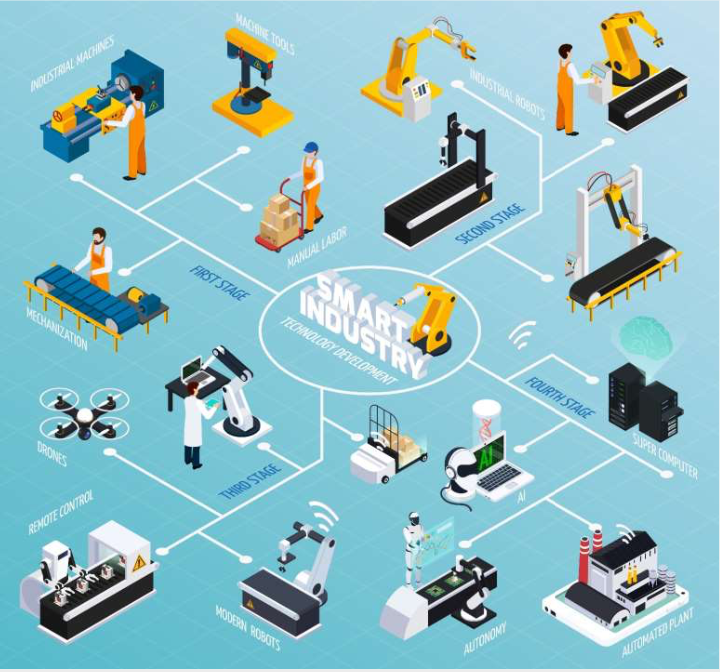 Gambar. 5.3Industri 4.0 dan Kolaborasi via TeknologiPada titik akhir akan didapat bahwa kehidupan yang perlu kita kolaborasi antara teknologi yang diciptakan dengan pemakai teknologi, industri saat ini sedang menata kembali kebutuhan pekerja dan penggunaan robot sebagai solusi akhir. Tentu saja diskusi tentang ini harus terus dikembangkan terlebih perlu menyangkut kolaborasi kultural, sosial dan tatanan masyarakat yang sudah ada.BAB VKESIMPULAN DAN SARANKesimpulanInternet semakin berkembang dan juga teknologi dari smartphone, maka pengguna teknologi harus berevolusi dan beradaptasi untuk menghadapi konten-konten yang disajikan sesuai dengan porsi dan kebutuhan masing-masing. Peran orang tua atau masyarakat sangat dibutuhkan dalam perkembangan generasi muda, khususnya dalam adaptasi dengan kecerdasan buatan pada kehidupan sehari-hari.Dan dengan hadirnya UU ITE masyarakat diharapkan lebih mengerti dalam penggunaan teknologi yang harus terhubung dengan internet untuk mempermudah masalah banyak orang dan lebih cepat dalam pelaksanaan transaksinya, sehingga terjadi waktu delay atau antrian yang sedikit dan menjadikan hidup lebih produktif.SaranPada saat kegiatan pengabdian masyarakat ini ditemukan hal yang menjadi perhatian dan salahsatunya adalah antusiasme yang tinggi untuk mengikuti penyuluhan ini. Kedepannya diharapkan para tim diminta untuk menghadirkan pihak yang ahli di bidang hukum untuk pembahasan UU ITE yang lebih detail, guna meningkatkan pengetahuan dan memotivasi para warga RT 01 RW 10.Sehingga bisa menggunakan aplikasi yang berbasis web, dapat digunakan semaksimal mungkin dan tentunya dapat menolong dan mempermudah pekerjaan warga yang membutuhkannya.DAFTAR PUSTAKAAsniar,Surendro,K.,”Predictive Analytics for Predicting Customer Behavior”,ICAIIT-IEEE,2019.Prakasa,F.B.P.,Maiga,J.,Suyono,”IoT-Based Smart and Healthy Wardrobe System”, ICAIIT-IEEE,2019Wicaksono,I.,Kusuma,H.,Sarjono,T.A.,”Traffice Sign Image Recognition Using Gabor Wavelet and Principle Componen Analysis”,ICAIIT-IEEE,2019.Ahmad, A. S. (2017). Brain inspired cognitive artificial intelligence for knowledge extraction and intelligent instrumentation system. 2017 International Symposium on Electronics and Smart Devices, ISESD 2017, 2018-January, 352–356. https://doi.org/10.1109/ISESD.2017.8253363Hsu, C. C., Lin, Y. C., Shiue, Y. L., & Sun, C. C. (2019). New Generation Artificial Intelligent Vending Machine System based on LoRaWan IOT Network. 2019 IEEE International Conference on Consumer Electronics - Taiwan, ICCE-TW 2019, 2019–2020. https://doi.org/10.1109/ICCE-TW46550.2019.8991716Taufiq, R., Meyliana, Hidayanto, A. N., & Prabowo, H. (2018). The Affecting Factors of Blockchain Technology Adoption of Payments Systems in Indonesia Banking Industry. Proceedings of 2018 International Conference on Information Management and Technology, ICIMTech 2018, (September), 506–510. https://doi.org/10.1109/ICIMTech.2018.8528104LAMPIRANLampiran 1.  Riwayat Hidup Tim PelaksanaAnggota 1 Ketua Tim PengabdianA.  Identitas DiriB.  Riwayat PendidikanSemua data yang saya isikan dan tercantum dalam biodata ini adalah benar dan dapat dipertanggungjawabkan secara hukum. Apabila dikemudian hari ternyata dijumpai ketidak sesuaian dengan kenyataan, saya sanggup menerima sanksi.Demikian biodata ini saya buat dengan sebenarnya untuk memenuhi salah satu persyaratan dalam membuat laporan akhir Pengabdian pada Masyarakat.    Jakarta,     3  Februari 2020         V.H. Valentino, S.Kom., MMSIAnggota  2 Tim Pengabdian MasyarakatRiwayat PendidikanSemua data yang saya isikan dan tercantum dalam biodata ini adalah benar dan dapat dipertanggungjawabkan secara hukum. Apabila dikemudian hari ternyata dijumpai ketidak sesuaian dengan kenyataan, saya sanggup menerima sanksi.Demikian biodata ini saya buat dengan sebenarnya untuk memenuhi salah satu persyaratan dalam membuat laporan akhir Pengabdian pada Masyarakat.Jakarta,   3  Februari 2020 Andreas Adi Trinoto, S.Kom., MMSIAnggota 3 Tim Pengabdian MasyarakatA.  Identitas DiriB.  Riwayat PendidikanSemua data yang saya isikan dan tercantum dalam biodata ini adalah benar dan dapat dipertanggungjawabkan secara hukum. Apabila dikemudian hari ternyata dijumpai ketidak sesuaian dengan kenyataan, saya sanggup menerima sanksi.Demikian biodata ini saya buat dengan sebenarnya untuk memenuhi salah satu persyaratan dalam membuat laporan akhir Pengabdian pada Masyarakat.   Jakarta,  3  Februari 2020Dwiky Surya PutraLampiran 2. Peta Lokasi Mitra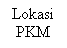 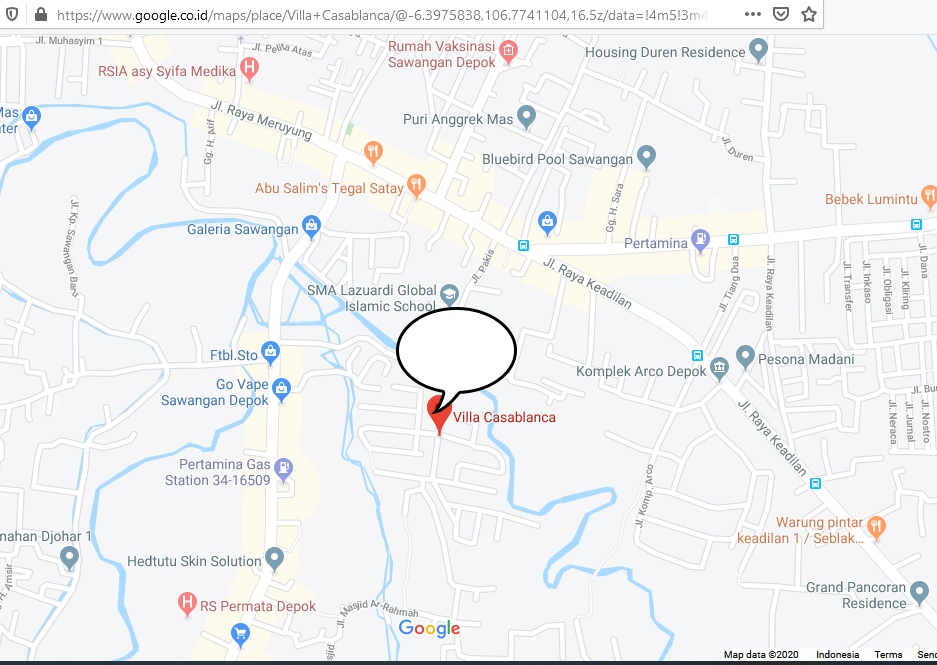 Lampiran 3. Surat Keterangan MitraParas 2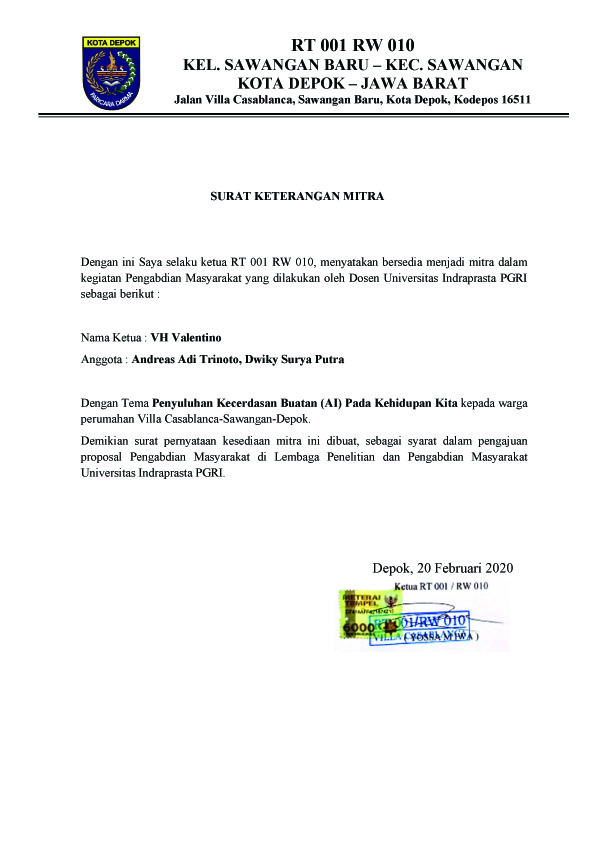 Ketua: V.H. Valentino, S.Kom., MMSI(NIDN 0305046906)Anggota: Andreas Adi Trinoto, S.Kom., MMSI(NIDN 0327128003)       Dwiky Surya Putra(NPM 201843500805)NoNama AnggotaBidang KeahlianProgram Studi 1.Andreas Adi Trinoto, S.Kom., MMSISistem InformasiInformatikaNNo.NNo.NamaNamaJabatanBidang KeahlianInstansi AsalInstansi AsalAlokasi Waktu (jam/minggu)Alokasi Waktu (jam/minggu)1.VH. ValentinoVH. ValentinoAsisten AhliAsisten AhliJaringan KomputerJaringan KomputerUniversitasIndraprasta PGRIUniversitasIndraprasta PGRI22.Andreas Adi TrinotoAndreas Adi TrinotoAsisten AhliAsisten AhliSistem InformasiSistem InformasiUniversitasIndraprasta PGRIUniversitasIndraprasta PGRI23.Dwiky Surya PutraDwiky Surya PutraMahasiswaMahasiswaProgrammerProgrammerUniversitas Indraprasta PGRIUniversitas Indraprasta PGRI2HALAMAN DEPAN.......................................................................................................HALAMAN DEPAN.......................................................................................................iHALAMAN PENGESAHAN.........................................................................................HALAMAN PENGESAHAN.........................................................................................iiIDENTITAS DAN URAIAN UMUM............................................................................IDENTITAS DAN URAIAN UMUM............................................................................ivRINGKASAN..................................................................................................................RINGKASAN..................................................................................................................viPRAKATA ......................................................................................................................PRAKATA ......................................................................................................................viiDAFTAR ISI ...................................................................................................................DAFTAR ISI ...................................................................................................................viiiDAFTAR GAMBAR.......................................................................................................DAFTAR GAMBAR.......................................................................................................ixDAFTAR TABEL............................................................................................................DAFTAR TABEL............................................................................................................xDAFTAR LAMPIRAN....................................................................................................DAFTAR LAMPIRAN....................................................................................................xiBAB IPENDAHULUAN.........................................................................................1Analisis Situasi.......................................................................................1Permasalahan Mitra................................................................................1BAB IISOLUSI DAN LUARAN..............................................................................2Solusi.....................................................................................................2Luaran....................................................................................................2BAB IIIMETODE DAN PARTISIPASI MITRA......................................................3Metode Kegiatan....................................................................................3Partisipasi Mitra………….....................................................................3BAB IVHASIL YANG DICAPAI……......................................................................4Hasil......................................................................................................4Materi....................................................................................................5BAB VKESIMPULAN DAN SARAN.....................................................................11Kesimpulan............................................................................................11Saran......................................................................................................11DAFTAR PUSTAKA......................................................................................................DAFTAR PUSTAKA......................................................................................................12LAMIPRANLAMIPRANGambar. 5.1 learning communication styles..………………………………….5Gambar. 5.2 Artificial Intelegence………………………………………………7Gambar. 5.3 Smart Industri………………..……………………………………..10Tabel 4.1. Jadwal Kegiatan………..……………………………………………..4LAMPIRAN 1Riwayat Hidup Tim Pelaksana......................................................13LAMPIRAN 2PetaLokasiMitra..........................................................................19LAMPIRAN 3Surat Keterangan Mitra.................................................................20WAKTUKEGIATANFebruari 2020 Minggu ke 1Pembahasan tujuan dan sasaran pengabdian masyarakat dengan menyusun proposalFebruari 2020 minggu ke 3Penyerahan proposalFebruari 2020 minggu ke 4Memastikan pembagian kerja timSurvei tempat dan kebutuhanMemastikan waktu pelaksanaanMengumpulka dataMaret 2020 minggu ke 1 & 2Analis kebutuhan penyuluhan kecerdasan buatan pada kehidupan yang akan di implementasi di lapanganMaret  2020  minggu ke 2 & 4Persiapan materi dan peralatan
proses transfer knowledge warga setempatApril  2020  minggu ke 1 & 2 Transfer knowledge warga setempat Pelaksanaan Penyuluhan dan pelatihanApril  2020 minggu ke 3 & 4Team mengevaluasi hasil kegiatan guna mepersiapkan data  Mei 2020 minggu ke 1 hingga 4Proses Penulisan laporan pengabdian masyarakat1.Nama Lengkap (Dengan Gelar)V.H. Valentino, S.Kom., MMSI2.Jabatan FungsionalAsisten Ahli3.Jabatan Struktural-4.NIP/NIK-5.NIDN03050469066.Tempat dan Tanggal LahirDumai, 5 April 19697.Alamat RumahPuri Gading. Jl. Alam Raya 2, Blok D8/12A, Jati Melati, Pondok Melati, Bekasi8.No. Telp. /Fax/Hp0858883990999.Alamat Kantor-10No. Telp. /Fax-11.Alamat E-Mailvalentino_na70@yahoo.com12.Lulusan yang telah dihasilkanS-1 = 12 OrangS-2 = - Orang13.Mata Kuliah Yang diampua. Jaringan KomputerStruktur DataSistem Basis Data S-1S-1S-1S-2Nama Perguruan TinggiNama Perguruan TinggiUniv. GunadarmaUniv. GunadarmaUniv. GunadarmaBidang IlmuBidang IlmuTeknik KomputerManajemenSistem Informasi BisnisManajemenSistem Informasi BisnisTahun Masuk-LulusTahun Masuk-Lulus1995 – 20002006 – 20092006 – 2009Judul Skripsi/TesisJudul Skripsi/TesisMerawat dan Mengatasi kerusakan pada PC dengan Processor 80486Sistem Informasi Akademik pada Akademi Sekretari dan Manajemen  Don Bosco Sistem Informasi Akademik pada Akademi Sekretari dan Manajemen  Don Bosco 1.Nama Lengkap (Dengan Gelar)Andreas Adi Trinoto, S.Kom., MMSI2.Jabatan FungsionalAsisten Ahli3.Jabatan Struktural-4.NIP/NIK-5.NIDN03271280036.Tempat dan Tanggal LahirTangerang, 27 Desember 19807.Alamat RumahJl. Kelapa Tunggal no.14, Kel. Utan Kayu Selatan, Kec. Matraman. Jakarta Timur.8.No. Telp. /Fax/Hp0812937032429.Alamat Kantor10No. Telp. /Fax11.Alamat E-Maila.trinoto@gmail.com 12.Lulusan yang telah dihasilkanS-1 = 6 orang13.Mata Kuliah Yang diampuPengolahan CitraTeori Bahasa AutomataTeknik KompilasiJenjangS1S2Nama Perguruan TinggiUniversitas GunadarmaUniversitas GunadarmaBidang IlmuSistem InformasiSistem InformasiTahun Lulus20042016Judul Skripsi/TesisAplikasi perhitungan gaji pegawai negeri sipil di dalam suatu instansi XYZ dengan Microsoft Visual Basic 6.0Efektifitas Media Sosial sebagai alat promosi pada sekolah menengah kejuruan di BekasiPembimbingDr. Aries Muslim., MM1.Nama Lengkap Dwiky Surya Putra2.Jabatan Fungsional-3.Jabatan Struktural-4.NIM2017435012625.No. KTP6.Tempat dan Tanggal Lahir7.Alamat Rumah8.No. Telp. /Fax/Hp9.Alamat Kantor10No. Telp. /Fax11.Alamat E-Mail12.Lulusan yang Telah Dihasilkan13.Mata Kuliah Yang diampuS-1Nama Perguruan TinggiUniversitas Indraprasta PGRIBidang IlmuInformatikaTahun Masuk-Lulus2018Judul Skripsi/Tesis-Nama Pembimbing/Promotor-